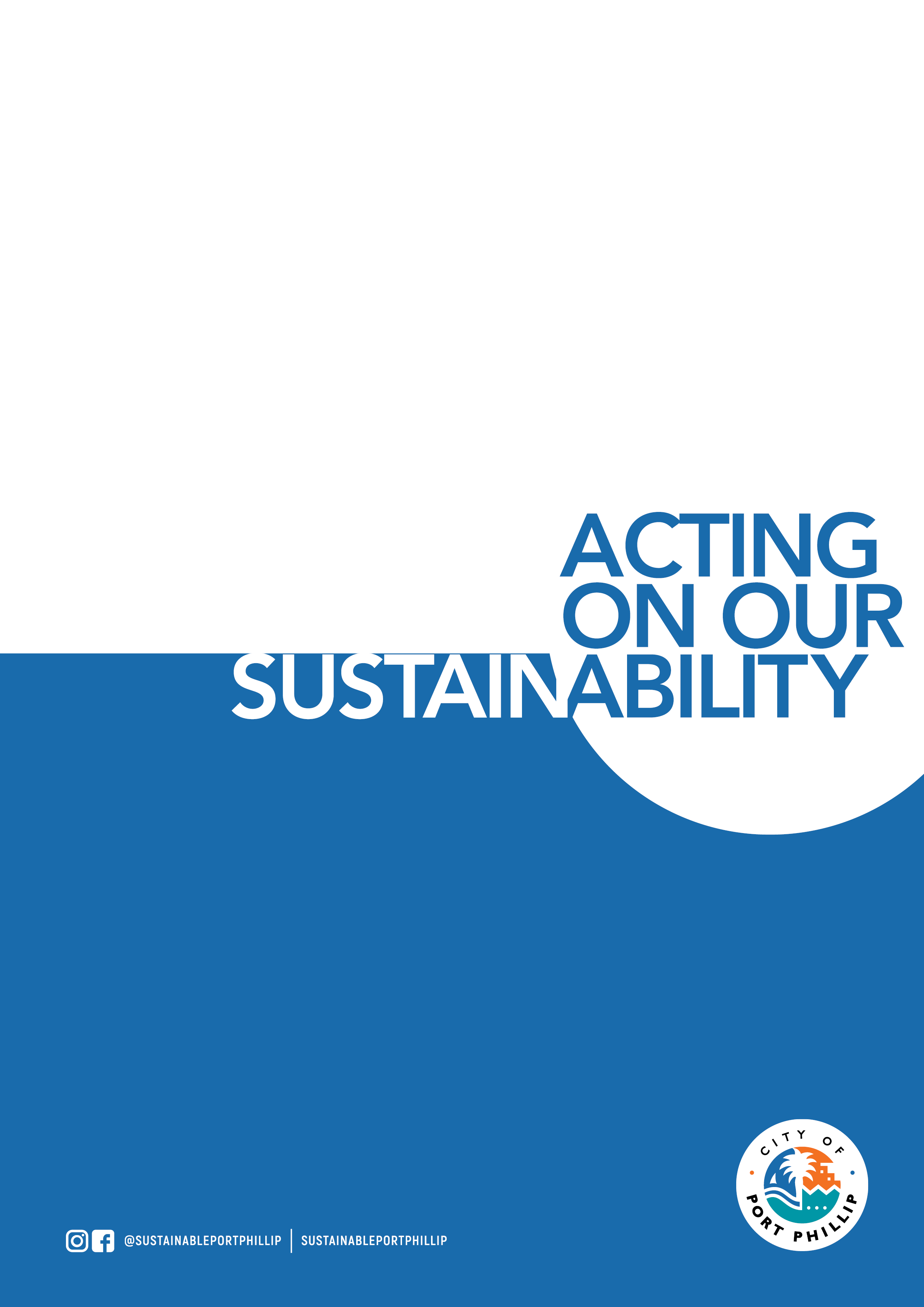 Please note that this training course is primarily targeted toward residents and employees of businesses located within the City of Port Phillip. The course requires project work to be undertaken outside of course hours. This project work must be carried out within the City of Port Phillip. Priority will be given City of Port Phillip based applications. If you do not meet the above criteria you will need to provide both justification for your application as well as an acknowledgement that you understand the requirement to both attend and complete project work within the City of Port Phillip.COURSE DATES, TIMES & LOCATIONS – Please ReadPlease review the following table and make sure that you can attend the following dates, times and locations of this training course.APPLICATION DETAILS – Part 1 – MandatoryAPPLICATION DETAILS – Part 2 – MandatoryAPPLICATION DETAILS – Part 3 – Only for applications from outside of City of Port Phillip.FINAL DATE FOR APPLICATIONS the process will close as soon as 25 suitable applications have been received. Preference is given to Port Phillip residents and people working in Port Phillip.Note that the application process will close as soon as the course is full – APPLICATIONS ARE PROCESSED BY DATE OF RECEIPT.Please return completed registration forms to: enviro@portphillip.vic.gov.auFor more information contact the Sustainable Programs Teamvia email enviro@portphillip.vic.gov.au Week NoDateEvent TimeProposed Venue1Tuesday, 14 March 20236:30pm - 9:00pmMiddle Park Community Centre Multi-Purpose Room2Tuesday, 21 March 20236:30pm - 9:00pmMiddle Park Community Centre Multi-Purpose Room3Tuesday, 28 March 20236:30pm - 9:00pmMiddle Park Community Centre Multi-Purpose Room4Tuesday, 4 April 20236:30pm - 9:00pmMiddle Park Community Centre Multi-Purpose RoomBREAKTuesday, 11 April 2023NO CLASS - EasterNO CLASSBREAKTuesday, 18 April 2023NO CLASS - School HolsNO CLASSBREAKTuesday, 25 April 2023NO CLASS - Anzac DayNO CLASS5Tuesday, 2 May 20236:30pm - 9:00pmMiddle Park Community Centre Multi-Purpose Room6Tuesday, 9 May 20236:30pm - 9:00pmMiddle Park Community Centre Multi-Purpose Room7Tuesday, 16 May 20236:30pm - 9:00pmMiddle Park Community Centre Multi-Purpose Room8Tuesday, 23 May 20236:30pm - 9:00pmMiddle Park Community Centre Multi-Purpose Room9Tuesday, 30 May 20236:30pm - 9:00pmPort Melbourne Town Hall10Tuesday 6 June 20236:30pm - 9:00pmMiddle Park Community Centre Multi-Purpose RoomName:Address:Phone:Email:Do you agree to share your email address and phone number with other participants?<yes or no>Are you a resident of, or an employee of a business, in the City of Port Phillip?<if your answer is no, you will need to complete section 3 of this application, priorities will be applied to applicants who do not meet this criteria.>If you do not live or work in the City of Port Phillip, please enter your council area.How did you hear about the program? Are you able to attend all 10 training sessions?<yes or no>Do you understand that this is an in-person training course?<yes or no>Why do you want to complete this program?What environmental issue(s) are you passionate about?What kind of project would you like to be part of?Would you like to work in a group project?<you have flexible options of working on your own project, working with others or both plus more.>Do you acknowledge the need to attend all workshops?<2.5 hours per week for course duration plus travel>Do you understand that there are homework and meeting requirements outside of workshop hours?<3-4 hours per week for course duration>Do you understand that project work will be required outside of workshop hours?<this will vary depending on your role and the project>Do you understand that all project work must be carried out within the City of Port Phillip?<it is critical that the work undertaken be aligned with the environmental vision and objectives of the City of Port Phillip>Please provide some justification to explain why your application should be considered.<note that we have had participants from nearby councils attend previous courses – but we require a firm commitment from you to complete the environmental project work within the City of Port Phillip, places for people from outside of Port Phillip are limited.>